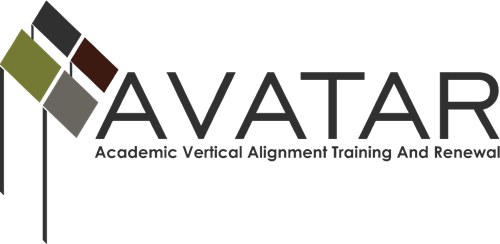 Mid-term Status Report – May 2015 to December 2015 ESC Region _11_Date of this report __12/17/2015________________Due on or Before December 31, 2015Members of PartnershipPlease list all partnership team members by name, affiliation, title, email and phone number.Please identify members of your active Vertical Alignment Teams with name, affiliation, title, e-mail address, and phone number.Name of VAT_   2015-2016 AVATAR CTE Project___________________________Name of VAT____________________________Name of VAT____________________________2015-16 Goals of the Partnership.  Please note any modifications from the Action Plan.Develop ISD, post-secondary, and workforce/P-16 partnerships appropriate to local endorsement optionsFacilitate offering and documentation of College Preparatory Courses (CPCs) of the partnershipDeepen vertical alignment of the ELA, Math, and/or Science offerings of ISD and Post-secondary partnersStatus of Plan of WorkPlease list the objectives associated with your goals in the table below and state the activities that have taken place to further each objective.  State the results of each activity and any follow-up actions required to meet your objective.What challenges or obstacles have you encountered and what have you done to overcome them?The following challenges are being addressed by persistent and focused questioning, meeting facilitation, and partnership resource accessMeet the state accountability college and career access measures for districts and Two-Year and Four-Year IHEs Meet regional workforce career needs including license, certificates, and degrees Narrow Health Science Academy course sequence, course development, and course  delivery needs and requirements between districts and Two-Year and Four-Year IHE partners Provide Health Science Academy access with no additional funding and resourcesWhat assistance would be helpful to you?Jean Keller and Mary Harris, UNT staff, are great supports and problem solvers for the AVATAR project.  NameDistrict/UniversityTitleEmailPhoneMr. Scott DrilletteBrock ISDSuperintendentsdrillette@brockisd.net(817) 594-7642Mr. Eric HoughGordon ISDSuperintendentehough@gordonisd.net(903) 815-8420Dr. Cindy EdwardsLipan ISDSuperintendentcedwards@lipanindians.net(254) 592-7536Dr. David BeldingMillsap ISDSuperintendentdbelding@millsapisd.net(940) 682-4994Dr. Gail HateriusMineral Wells ISDSuperintendentghaterius@mwisd.net(940) 325-6404Mr. John KuhnPerrin-Whitt CISDSuperintendentjkuhn@pwcisd.net(940) 798-3718Dr. Billy AdamsRanger CollegeVice President for Instructionbadams@rangercollege.edu(254) 647-7039Mrs. Cherie BeltranRanger CollegeDean of Administrationcbeltran@rangercollege.edu(254) 647-3234 x 7038Dr. Jennifer EdwardsTarleton State UniversityAssistant Vice President for Student Success and Multicultural Initiativesjtedwards@tarleton.edu(254) 968-9638Dr. Ann CalahanTarleton State UniversityDepartment Head and Professor for Curriculum and Instructionacalahan@tarleton.edu(254) 968-9933Dr. Jean KellerUniversity of North TexasVice President for Community Engagement, P-16 and College Readiness Coordinatorjean.keller@unt.edu(940) 565-3427Dr. Mary HarrisUniversity of North TexasProfessor Emeritus, Teacher Education and Administrationmary.harris@unt.edu(940) 367-3026Mr. Mike EndyWeatherford CollegeExecutive Dean of Academicsmendy@wc.edu(817) 598-6211Dr. Matt JoinerWeatherford CollegeAssociate Deanmjoiner@wc.edu(940) 399-8120Kay O-DellWorkforce solutions for North Central TexasPlanning Managerkodell@dfwjobs.com(817) 695-9298NameDistrict/UniversityTitleEmailPhoneMrs. Dee Ann MillsBrock ISDDirector of Assessment and Special Programsdmills@brockisd.net(817) 596-7425Mr. Steve BryantLipan ISDPrincipal, Lipan High Schoolsbryant@lipanindians.net(254) 646-2266Ms. Sandra JenningsLipan ISDCounselor, Lipan High Schoolsjennings@lipanindians.net(254) 646-2266 x 260Ms. Tammy AddisonMillsap ISDPrincipaltaddison@millsapisd.net(940) 682-3180Ms. Deann LeeMillsap ISDAssistant Superintendentdeannlee@millsapisd.net(940) 682-3105Mr. David HardyMineral Wells ISDCareer and Technology Education Facultydhardy@mwisd.net(940) 325-4408 x 4128Ms. Deeann HamptonMineral Wells ISDCareer and Technology Education Facultydhampton@mwisd.net(940) 325-4408Dr. James R. PierceTarleton State UniversityDean of the College of Science and Technology jrpierce@tarleton.edu(254) 968-9781Ms. Terry BrockWeatherford CollegeDirector, Career and Transfer Centertbrock@wc.edu(817) 598-6348Ms. Katherine BoswellWeatherford CollegeDean, Health & Human Serviceskboswell@wc.edu(817) 598-6216Ms. Kay YoungWeatherford CollegeDean, Workforce & Economic Developmentkyoung@wc.edu(817) 598-6303NameDistrict/UniversityTitleEmailPhoneNameDistrict/UniversityTitleEmailPhoneObjectivesActivitiesResults/Impact and Follow-up AnticipatedDevelop a Health Science Academy partnership comprised of rural districts, Two-Year IHEs, Four-Year IHEs, and Workforce/Industry leadership AVATAR partners are identified as noted above and four meetings have occurred focused on analyzing  regional workforce data and career needs, building a stronger understanding of higher education Health Science course  requirements and high school Career and Technical Education Pathways and HB5 graduation endorsementsAt the November 18, 2015 meeting, Weatherford College provided a spreadsheet outlining required courses and potential health science career pathways.Design a Health Science Academy focused on an articulated set of high school courses supporting high school graduation endorsements, professional certifications, Two-Year IHE associate degree and/or Four-Year IHE degreeAVATAR sub-committee comprised of Weatherford College and district superintendents will meet on December 17, 2015 to begin outlining specific courses to be offered in high school and lead to a certification, license, associate degree, and/or four year degree in the health science field of study.Sub-committee will present the work from the December 17th meeting to all AVATAR partners at the January 21, 2016 meeting.  The January 21st meeting focused on identifying  Health Science Academy  next steps such as:-identify course sequence- discuss course requirements and resources- course cost of IHE courses-renamed the Health Science Academy concept to Health Science College Academy -communicate and market Health Science College Academy courses  to high school students and families -design the first course to be delivered Fall 2016Create a Health Science Academy course curriculum vertically aligned to the TEKS and College and Career Readiness StandardsCourse curriculum offered in the high school will be aligned to the TEKS and the College and Career Readiness Standards. Health Science Academy courses will be aligned to the CTE and Science TEKS and the College and Career readiness Standards.Provide Health Science Academy Initial courses in multiple formats (face-to-face and/or distance learning) beginning Fall 2016AVATAR partners are investigating a blended, face-to-face, and online/distance learning course delivery format and the possibility of districts sharing the cost of an instructor. Memorandum of Understandings (MOU) will be created between AVATAR 2 and 4 year IHE partners and districts outlining course(s) cost, course resources, and IHE transfer of course credit.Provide the ELA and Mathematics College Preparatory Courses collaboratively designed by IHEs and districtsAVATAR partner districts and two-year IHEs are offering the ELA and Mathematics College Preparatory Courses (CPC).  The challenge has been to facilitate and support student completion of the course. During the next three scheduled AVATAR meetings (January 21, March 22, and June 6, 2016), the AVATAR project partners  will continue to investigate district and IHE ELA and Mathematics College Preparatory Courses supports and resources needed to ensure course(s) completion and connections to college access and success.